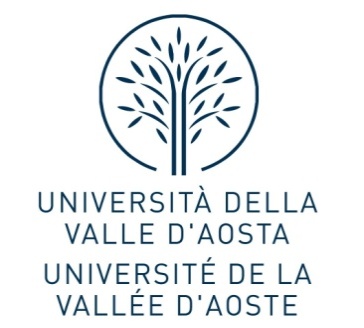 BANDO PER L’ATTRIBUZIONE DI CONTRIBUTI PER LO SVOLGIMENTO DI STAGE INTERNAZIONALI PRESSO PAESI NON PARTECIPANTI AL PROGRAMMA ERASMUS + PER L’A.A. 2020/2021ART. 1 – DESTINATARI E FINALITA' DELLA MOBILITA’È indetto il bando per l’attribuzione di contributi destinati agli studenti regolarmente iscritti nell’anno accademico 2020/2021 presso l’Università della Valle d'Aosta – Université de la Vallée d’Aoste che hanno svolto, stanno svolgendo o svolgeranno stage (tirocini formativi e di orientamento) attivati con il tramite dell’Ateneo in Paesi non partecipanti al Programma Erasmus +, presso enti/aziende del settore pubblico o privato.Le attività di cui al precedente articolo 1 sono finalizzate ad offrire allo studente l’opportunità di arricchire il proprio curriculum formativo e professionale attraverso un’esperienza formativa all’estero, di acquisire competenze specifiche ed una migliore comprensione della cultura socio-economica del Paese ospitante e di approfondire le proprie conoscenze linguistiche.I contributi di cui al presente bando non sono finalizzati alla copertura dell’intero costo del soggiorno all’estero, ma sono destinati a compensare, almeno in parte, le maggiori spese che si presume derivino dalla permanenza in un paese diverso da quello di residenza.ART. 2 - REQUISITI PER L’AMMISSIONEPossono presentare domanda gli studenti regolarmente iscritti presso l’Università della Valle d’Aosta – Université de la Vallée d’Aoste per l’a.a. 2020/2021 che non presentano posizioni debitorie relativamente alle tasse universitarie alla data di scadenza della presentazione delle domande di cui al successivo art. 5.ART. 3 – CONTRIBUTI PER LA MOBILITA’Per l’anno accademico 2020/2021, l’importo lordo percipiente della borsa di mobilità è pari a 460,00 euro per ogni mese di effettiva permanenza all’estero, fino ad un massimo di tre mensilità per studente (anche in caso di durata superiore del tirocinio). Le mensilità a disposizione sono 30, per complessivi 13.800,00 euro. Nel caso in cui, a seguito dell’attribuzione di 3 mensilità a ciascuno studente in graduatoria, risultassero ancora fondi disponibili, l’Ateneo si riserva la possibilità di attribuire un numero di mensilità superiore rispetto a tre, nel limite di quanto richiesto dal candidato, seguendo l’ordine della graduatoria e sino all’esaurimento dei fondi. La graduatoria rimarrà valida anche per l’assegnazione di un eventuale contributo aggiuntivo a valere sulle risorse attribuite dal Ministero dell'Università e della Ricerca all’Ateneo per il sostegno della mobilità internazionale degli studenti indicati in premessa. Tale contributo finanziario è subordinato al possesso di specifici requisiti economici (valore ISEE per le prestazioni per il diritto allo studio universitario in corso di validità inferiore a euro 40.000). A tal fine agli studenti interessati sarà richiesto di auto dichiarare all’Ateneo entro il 1° luglio 2021 il valore dell’ISEE per le prestazioni per il diritto allo studio universitario in corso di validità. Si evidenzia, peraltro, che tale dichiarazione potrà essere oltretutto utilizzata ai fini dell’individuazione della fascia di appartenenza per la contribuzione universitaria per l’a.a. 2021/2022. Si precisa che verrà richiesta la restituzione dell’intero contributo di cui al presente comma qualora lo studente non consegua almeno 1 CFU per l’attività di stage.Il finanziamento verrà erogato per una quota pari al 100% dell’importo relativo alla borsa di cui al precedente comma 1 entro 45 giorni dalla conclusione della mobilità, previa consegna da parte del beneficiario della documentazione di cui al successivo art. 7. Agli studenti che non concluderanno l’attività all’estero nei termini indicati nella documentazione di stage, verrà riparametrato l’intero ammontare del finanziamento spettante in funzione del periodo trascorso all’estero, fatte salve eventuali ulteriori valutazioni per le interruzioni determinate da cause di forza maggiore.L’ammontare del finanziamento verrà, in ogni caso, riproporzionato in funzione del periodo trascorso all’estero; eventuali periodi di stage in modalità smart working svolti dall’Italia non saranno finanziabili.Gli studenti beneficeranno dell’intera somma di cui al comma 1 del presente articolo, fatta salva l’eventuale percezione di un contributo da parte dell’ente ospitante. In tal caso, gli studenti riceveranno un contributo pari alla differenza tra l’importo stabilito dall’Università e l’importo erogato a titolo di contributo dall’ente ospitante. Nel caso in cui la durata dello stage sia superiore al numero di mesi finanziabili, il contributo percepito da parte dell’ente ospitante sarà riparametrato e conteggiato in relazione ai soli mesi finanziabili ai fini del calcolo della borsa di studio spettante. A tal fine, prima della corresponsione dell’importo della borsa di mobilità, il beneficiario dovrà comunicare all’Università l’importo dell’eventuale contributo percepito.Non possono presentare domanda ai sensi del presente bando i beneficiari di borse di studio analoghe relative al medesimo stage.ART. 4 – PERIODO DELLA MOBILITA’Possono essere oggetto di finanziamento gli stage attivati durante l’anno accademico 2020/2021, nel periodo compreso tra il 1° ottobre 2020 e il 1° ottobre 2021. ART. 5 – MODALITA’ E TERMINI DI PRESENTAZIONE DELLE DOMANDEGli studenti interessati dovranno presentare domanda di adesione utilizzando l’apposito modulo, allegato al presente bando (allegato A), disponibile sul sito internet www.univda.it.Alla domanda di adesione, debitamente sottoscritta, dovrà essere allegato, a pena di esclusione, il curriculum vitae, redatto possibilmente in formato europeo (scaricabile, ad esempio, dal sito http://europass.cedefop.europa.eu/) e in italiano.La domanda, corredata dalla documentazione prevista, deve essere presentata entro le ore 12.00 del 1° giugno 2021 secondo le seguenti modalità:invio tramite posta elettronica semplice, dal proprio indirizzo di posta elettronica istituzionale (dominio @univda.it) all’indirizzo protocollo@univda.it, della domanda debitamente sottoscritta su formato cartaceo e successivamente scansionata, in formato pdf, indicando come oggetto “domanda contributo stage internazionale”. I file allegati non dovranno avere dimensione superiore a 15 MB cadauno e le mail inviate non dovranno avere dimensione superiore a 25 MB totali. L’Ateneo provvederà ad inviare all’indirizzo di posta elettronica del mittente la conferma dell’avvenuta ricezione della domanda entro tre giorni lavorativi.Non verranno prese in considerazione le domande pervenute oltre tale termine e con modalità diverse da quelle sopra indicate.ART. 6 – COMMISSIONE ESAMINATRICE E GRADUATORIELe domande saranno valutate da apposita Commissione, composta da tre membri effettivi e un membro supplente, nominata con decreto rettorale.La graduatoria sarà stilata in base ai seguenti criteri:I punteggi vengono attribuiti nel modo seguente:curriculum studiorum: viene attribuito un punteggio da 0 a 4 sulla base del merito accademico (media dei voti degli esami registrati sul libretto universitario, numero di crediti formativi universitari acquisiti al 27 febbraio 2021 inerenti i CFU conseguiti/riconosciuti in UniVdA e riferibili esclusivamente al proprio anno di corso/semestre);curriculum vitae (interessi e attitudini del candidato): viene attribuito un punteggio da 0 a 3, sulla base di elementi rilevanti indicati nel curriculum vitae (esperienze di lavoro/volontariato/studio);coerenza tra formazione accademica e motivazioni allo svolgimento dello stage: viene attribuito un punteggio da 0 a 3 sulla base della valutazione di quanto dichiarato nella domanda di adesione.La Commissione si riserva di escludere i candidati che non raggiungono una valutazione minima di 6 punti su 10.In caso di parità, precede il candidato più giovane di età.La documentazione attestante il curriculum studiorum sarà fornita alla Commissione esaminatrice a cura dei competenti Uffici della Direzione generale di Ateneo.La graduatoria dei candidati idonei sarà pubblicata all’Albo online di Ateneo e nell’apposita sezione del sito internet dell’Università (www.univda.it).  I candidati sono tenuti a prenderne visione personalmente, in quanto nessuna comunicazione sarà inviata agli stessi, né fornita telefonicamente.La graduatoria dei candidati idonei verrà utilizzata a scorrimento fino all’esaurimento delle 30 borse mensili disponibili. In caso di rinunce, si procederà mediante l’utilizzo della graduatoria sino all’esaurimento delle borse disponibili.ART. 7 – DOCUMENTI DA CONSEGNARE AL RIENTRO E CONVALIDA DEL PERIODO DI STAGEAl termine dello stage, il beneficiario deve consegnare all’Ateneo i seguenti documenti:1) il registro di stage debitamente compilato e sottoscritto dallo studente e dal tutor aziendale giorno per giorno e controfirmato dal tutor universitario;2) una breve relazione sull’esperienza di stage, secondo il modello pubblicato sul sito di Ateneo;3) il questionario di autovalutazione sull’esperienza di stage trasmesso dall’Ufficio Mobilità e Placement indicativamente 10 giorni prima della conclusione dello stage;5) un attestato, su carta intestata dell'ente ospitante, in cui sia indicato l’effettivo svolgimento dello stage in presenza, firmato e timbrato dal referente dell'azienda/ente ospitante;6) la dichiarazione di non aver ricevuto un contributo da parte dell’ente ospitante oppure l’indicazione dell’ammontare del contributo ricevuto mensilmente. Sarà cura dell’Ufficio Mobilità e Placement inviare al tutor aziendale il link per la compilazione del questionario di valutazione sull’esperienza di stageART. 8 - RESPONSABILE DEL PROCEDIMENTOPer ulteriori informazioni in merito al bando in oggetto, si invita a contattare l’Ufficio Mobilità e Placement, all’indirizzo di posta elettronica mobilita@univda.it.Ai sensi della legge 7 agosto 1990, n. 241 e s.m. e i., il responsabile del procedimento è Marta Fusinaz, amministrativo dell’Ufficio Mobilità e Placement.ART. 9 – TRATTAMENTO DEI DATI PERSONALIAi sensi di quanto previsto dal Regolamento UE 2016/679 del Parlamento europeo e del Consiglio del 27 aprile 2016 (Regolamento generale sulla protezione dei dati) e dal decreto legislativo 30 giugno 2003, n. 196 (Codice della Privacy), i dati personali forniti dai candidati saranno raccolti presso l’Università, per le finalità di gestione del presente procedimento. Il conferimento di tali dati è obbligatorio e necessario ai fini della valutazione dei requisiti di partecipazione. L’Università tratterà i dati per il tempo strettamente necessario al perseguimento delle finalità di cui sopra, fatti salvi gli eventuali termini di conservazione previsti da norme di legge o regolamenti.L’interessato gode dei diritti di cui alla predetta normativa, tra i quali figurano il diritto di accesso ai dati che lo riguardano, il diritto di far rettificare, aggiornare, completare o cancellare i dati erronei, incompleti o raccolti in termini non conformi alla legge o di richiedere la limitazione del trattamento, nonché il diritto di opporsi al trattamento per motivi legittimi. Tali diritti potranno essere fatti valere nei confronti dell’Università. L’interessato ha, inoltre, diritto di proporre reclamo alle competenti autorità di controllo.Il Titolare del trattamento è l’Università della Valle d’Aosta – Strada Cappuccini 2/A – 11100 Aosta – protocollo@univda.it – protocollo@pec.univda.it. Il Responsabile della Protezione dei Dati (DPO) è contattabile all’indirizzo: rpd@univda.it.LA RETTRICE                                              		                                       Prof.ssa Maria Grazia Monacisottoscritto digitalmenteAllegato: n. 1CRITERIPUNTEGGICurriculum studiorum0 - 4Curriculum vitae (interessi e attitudini del candidato)0 - 3Coerenza tra formazione accademica e motivazioni allo svolgimento del traineeship 0 - 3TOTALE PUNTEGGIO0 - 10